Required documents to be attached: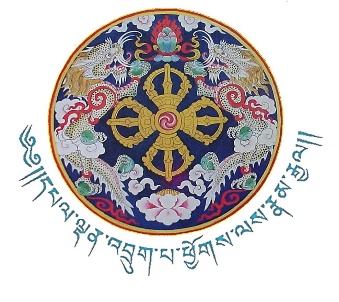 DETAILS OF MINING LEASE (field with * sign are mandatory)DETAILS OF MINING LEASE (field with * sign are mandatory)DETAILS OF MINING LEASE (field with * sign are mandatory)DETAILS OF MINING LEASE (field with * sign are mandatory)DETAILS OF MINING LEASE (field with * sign are mandatory)Name of the mine*Location of the mine*Place*Nearest village*Location of the mine*Gewog*Dzongkhag*Mining Lease Details*Agreement No.*Signing Date*Mining Lease Details*Valid from*To*TRANSFEROR (EXISTING LESSEE) DETAILSTRANSFEROR (EXISTING LESSEE) DETAILSTRANSFEROR (EXISTING LESSEE) DETAILSTRANSFEROR (EXISTING LESSEE) DETAILSName*Postal Address*Telephone No.Mobile No.*Fax No.Email ID*TRANSFEREETRANSFEREETRANSFEREETRANSFEREETRANSFEREETRANSFEREETRANSFEREETRANSFEREETRANSFEREETRANSFEREETRANSFEREEName*Postal Address*Telephone No.Mobile No.*Mobile No.*Mobile No.*Fax No.Email ID*Email ID*Email ID*Permanent Address*Village*Gewog*Gewog*Dzongkhag*Dzongkhag*Permanent Address*Thram No.*Thram No.*House No.*House No.*REASON FOR TRANSFER (tick the relevant one)*REASON FOR TRANSFER (tick the relevant one)*REASON FOR TRANSFER (tick the relevant one)*REASON FOR TRANSFER (tick the relevant one)*InheritanceAcquisitionIncorporation/amalgamationOthersDECLARATIONI hereby declare that the information provided herewith are true to the best of my knowledge and in the event of false or misleading information, I shall be liable for any action under the Mines and Minerals Management Act and Regulations thereof.SIGNATURE*SIGNATURE*SIGNATURE*SIGNATURE*SignatureTransferorTransferorTransfereeSignatureAffix legal stampAffix legal stampAffix legal stampDate:Place:Sl. No.OwnershipAppendices (field with * sign are mandatory)Appendix No.1Transferor (Existing Lessee)Valid Tax Clearance Certificate*A1Transferor (Existing Lessee)No objection from private registered landowner, if applicableB1Transferor (Existing Lessee)Board resolution for the sale/ownership transfer (if company)C2TransfereeEvidence of experience in mine operation*E2TransfereeDescription of finance capability with evidence*F2TransfereeCopy of CID in case of individuals/license/company of incorporation*G2TransfereeA copy of household information (family tree) issued by MoHCA for an individual or proprietor of a licensed firm*H2TransfereeNumber of mines in hand and application under process, if applicableI